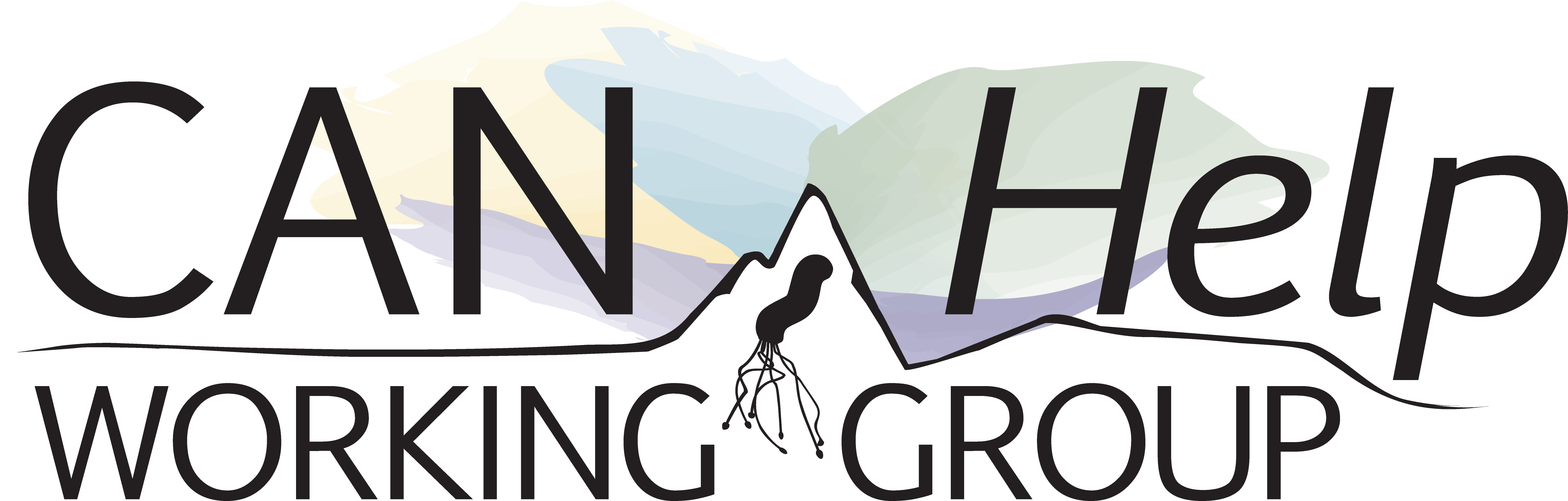 CANHelp Working Group Research Agreement TemplateKaren J Goodman1,2, Janis Geary1, Emily Walker1, Katharine Fagan-Garcia1, Laura McAlpine1, Amy Colquhoun2,3, Hsiu-Ju Chang1, Ali Assi1, CANHelp Working Group. 1. Division of Gastroenterology, Department of Medicine, University of Alberta, Edmonton, Alberta2. School of Public Health, University of Alberta, Edmonton, Alberta3. Analytics and Performance Reporting Branch, Alberta Health, Alberta HealthCopyright:  © 2019 Goodman et al. These are open access materials distributed under the terms of the Creative Commons BY-NC-SA license [https://creativecommons.org/licenses/by-nc-sa/4.0/], which permits modification of this document and requires that users share any materials they create from it under the same license acknowledging the original sourceSuggested Citation: Karen J Goodman, Janis Geary, Emily Walker, Katharine Fagan-Garcia, Laura McAlpine, Amy Colquhoun, Hsiu-Ju Chang, Ali Assi, CANHelp Working Group. CANHelp Working Group Research Agreement Template.  https://doi.org/10.7939/r3-an7v-g165. University of Alberta.  2019.CANHelp Working Group[Community Project Name] Planning CommitteeResearch Agreement TemplatePurpose of this Agreement:
The purpose of this agreement is to set out the structure of the Planning Committee (“Committee”), the role of each member, and the process to be followed by the Committee in decision-making for the [insert community name] H. pylori Project (“H. pylori Project”), to be conducted as a Canadian North Helicobacter pylori (“CANHelp”) Working Group collaboration for non-commercial research. Purpose of the Committee:The Committee will decide how the H. pylori Project will be designed and implemented, selecting from optional scientific approaches outlined by University of Alberta (UA) investigators. Parties Members of the Committee will include:[insert name and affiliation or network, if any]  [insert name and affiliation or network, if any]  [insert name and affiliation or network, if any]  [insert name and affiliation or network, if any]  [insert name and affiliation or network, if any]  [insert name and affiliation or network, if any]  Community Health Representative or Health Director [insert name and position]Nursing Staff Member [insert name and position]CANHelp Working Group Staff [UA][Co-Investigator] [Co-Investigator] [Lead Investigator]Time PeriodThis agreement provides a written record of the terms accepted by the Parties at the time of the agreement. It shall remain in effect for the duration of the H. pylori Project or until any of the Parties request that it be amended. General Role and Process The Committee will strive at all times to work by consensusMeetings will be held as needed by teleconference with any necessary materials provided to Committee members before the scheduled meeting by CANHelp Working Group staff Meetings will be held until the maintenance period for the data is set to expire (see Material Contributed by Research Participants: 1) Housing, Storage, and Sharing of Data and other Materials)At each meeting, notes will be taken by CANHelp Working Group staff and disseminated to the CommitteeA current research progress report will be made accessible to the Committee by CANHelp Working Group staff In the event of a dispute between the Parties relating to this Agreement, the Parties shall use their best efforts to resolve the dispute amicably. If the Parties are unable to resolve their dispute within sixty (60) days, the Parties agree to use mediation. During the mediation process the Parties agree to continue with their regular roles within this project.Role of Committee Members not Affiliated with UAEach Committee member agrees to:Bring forward the perspective of their relevant networks and affiliations;Help ensure that all aspects of the H. pylori Project are in accordance with the values and social priorities of their relevant networks and affiliations;Provide relevant expertise for guiding research goals and implementation;Provide advice on H. pylori Project materials and communications to ensure that they are appropriate in terms of local values, practices, and policies;Facilitate communication regarding the H. pylori Project within their relevant networks and affiliations;Review and provide feedback on project materials and reports within required time frames (as specified below);Provide their perspective on how the research data will be used.Role of the University of AlbertaUA, as represented by the Lead Investigator, will be responsible for the scientific research program. In doing so, it will:Ensure that the researchIs ethical and of high scientific quality,Conforms to UA policies and to scientific and professional norms for community-based research,Complies with Canadian Institutes for Health Research guidelines for conducting research in Aboriginal populations, and with policies of the funding agencies that support the research;Agree that the research is not intended for commercializationAgree to not take steps to commercialize outputs from the research collaborationAbide by the CANHelp Working Group Statement on Stewardship and Dissemination of Knowledge Generated Collaboratively (attached);Ensure that any collaborations with researchers external to the group adhere to this agreement;Outline recommended scientific approaches for achieving community research goals for consideration by the Committee;Manage the logistics and resources required to carry out the research;Train and supervise the staff who carry out the research;Approve the content and authorship of all research reports arising from the H. pylori Project;Provide support to Committee members who wish to develop presentations, publications, or communications tools for disseminating knowledge generated by the H. pylori Project;Inform the Committee of project progress by maintaining a current progress report on the CANHelp Working Group website. Material Contributed by Research ParticipantsParticipants in the H. pylori Project may be asked to contribute responses to interview questions, biological samples such as exhaled breath, tissue, hair or blood, photographic images, voice recordings, traditional knowledge, or other material that characterizes them as individuals. In the research process, information obtained from interviews and clinical examination of participants, from field collections with knowledge holders, and from laboratory analysis of biological samples, becomes data that researchers analyze to observe patterns and draw conclusions. For further details on the management of data and other material contributed by participants, refer to the Statement on Stewardship and Dissemination of Knowledge Generated Collaboratively.Housing, Storage, and Sharing of Data and other MaterialThe Lead Investigator, supported by CANHelp Working Group staff, will provide stewardship of all data arising from the H. pylori Project, housing and maintaining the data at UA facilities in an organized database. Co-investigators will provide stewardship of all biological samples and other material arising from the H. pylori Project. The research participants will collectively own the aggregate data (that is, data unlinked to personal identifiers) generated by the H. pylori Project. A Committee member or affiliated community group can obtain, upon request, some or all of the aggregate data to use for specified purposes as outlined in the Statement on Stewardship and Dissemination of Knowledge Generated Collaboratively. Because different sets of personal information may lead to identification of individuals in small communities, the CANHelp Working Group staff will be responsible for removing personal identifiers on a case-by-case basis in accordance with ethical requirements. Database development and data entry, editing and cleaning will be carried out by CANHelp Working Group staff. The maintenance of biological samples and other collected material will be carried by CANHelp Working Group Investigators. Data and collected material arising from the H. pylori Project must be retained until [insert date] and then if the database or any collected material is still actively producing results, a revised date will be negotiated. The data and any remaining material will be archived by the Lead Investigator until they are no longer producing results.Access to Data and Other Material by Third PartiesInvestigators outside the original research team will be allowed to formally request access to de-identified aggregate data or biological samples, subject to approval by the Lead Investigator. Such requests will be granted only if the proposed uses of the data or material advance CANHelp Working Group research goals, and only if the external investigator agrees to adhere to this agreement and the Statement on Stewardship and Dissemination of Knowledge Generated Collaboratively. In keeping with their professional responsibilities, UA investigators will be free to authorize students to use data or collected material to undertake practice research projects for academic credit under their direct supervision. In such cases, it will be the responsibility of the investigator to ensure that the student adheres to this agreement. Students who are not supervised by the Lead Investigator or a Co-investigator can request access to data or other material, subject to approval by the Lead Investigator, which will be granted only if the proposed uses advance CANHelp Working Group research goals and only if the student agrees to use the data or material exclusively under the Lead Investigator’s supervision and in accordance with the Statement on Stewardship and Dissemination of Knowledge Generated Collaboratively.Handling Conflicts in Interpretation of Data and Traditional KnowledgeAs described in the Statement on Stewardship and Dissemination of Knowledge Generated Collaboratively, PI-approved authors of reports and presentations that use data from the H. pylori Project will provide committee members the opportunity to review drafts with sufficient time for consideration of feedback before publication or presentation. The Committee will receive notification of new reports or presentations and time limits for receipt of comments. Authors will make every effort to allow adequate time, especially when newly generated results will be reported for the first time; however, there will likely be occasions when authors are required to produce reports or abstracts in a short time frame. If committee members can’t meet a posted deadline, but wish to comment, they can request an extended deadline, and authors will accommodate this when possible. When newly generated results are presented to the committee for review, if any Committee member expresses objections to any member of the CANHelp Working Group about how these new results are being reported, these objections will be conveyed to the Lead Investigator, who will attempt to resolve the objection. If any concerns of Committee members cannot be resolved before report submission or presentation deadlines for newly generated results, the results in question will be removed from the report or release of the report will be delayed until a solution has been agreed upon for addressing all relevant viewpoints. In instances where Parties disagree on the interpretation of newly generated research results, the Lead Investigator will oversee a re-analysis of the data if needed to verify findings. If differences in interpretation of results remain between the authors and other parties, the lead author may choose to proceed with publication or presentation, and the other parties may choose to not be listed as a co-author on this particular publication or presentation. In such a case, the publication will contain a statement to acknowledge the disagreement between Parties. The Committee maintains the right to co-author alternate interpretations of data if the Committee’s concerns are not incorporated into the revised publications or presentations, so long as the list of authors is limited to individuals who actively approve the content. In instances where Parties disagree on the interpretation or sharing of traditional knowledge, the Community members not affiliated with the UA will determine how the traditional knowledge is portrayed or shared. Authors may not include an interpretation of traditional knowledge that is not approved by Committee members in any publication or other report.These policies ensure academic freedom for University of Alberta investigators while safeguarding the Committee’s right to maintain its own point of view and control how local traditional knowledge is shared and portrayed. Should conflict arise between members of the Committee, any member is free to publish or otherwise post an alternate interpretation of the data, so long as authorship is restricted to individuals who actively approve the content, and traditional knowledge is not represented or shared without authorization.Authorship and Publications Based on Material Collected by the H. pylori ProjectThe UA Lead Investigator and Co-investigators are responsible to funding agencies to use the data and material collected by the H. pylori Project for conducting research as outlined in funded proposals, and to present findings at scientific conferences and in the peer-reviewed literature. Authorship criteria, as specified in the Statement on Stewardship and Dissemination of Knowledge Generated Collaboratively, vary somewhat depending on the forum, but generally require an identifiable contribution to the research, as well as active approval of the content being presented. All Committee members will have opportunities to present reports that highlight aspects of the H. pylori Project to communities, the general public, policy makers and/or scientists. Committee members will also have opportunities to contribute as authors to conference presentations by other research group members. For conference presentations, the list of authors will include Committee members who meet authorship criteria. Committee members will also have opportunities to the primary author and/or co-author of published articles, provided that they meet the relevant authorship criteria. Being primary author requires taking the lead on drafting the article and assuming responsibility for submitting it for publication. For all technical reports and summary reports to community organizations, each Committee member will be included in the list of authors. All published articles, oral presentations, posters, and any other reports on the H. pylori Project will acknowledge the Committee.Work Beyond the Original Intent of the H. pylori ProjectDuring informed consent, individuals who enroll as participants in this research will be asked if they wish to allow their personal information and any remaining material they provide for the H. pylori Project to be stored for use in future research. Beyond this, no new uses of the data are permitted without agreement of the Committee. New research proposals for carrying out related research in the community must be approved by the Committee.The Committee will decide on a case-by-case basis whether data and materials from this research project can be used in future national or international collaborative projects. Any future collaborators, including international colleagues, will be required to abide by this research agreement. 